CLASSI 1 A (per il 22 maggio) e 1B GLIACA (per il 18 maggio)Pag 105 Tab. Pourquoi/Parce que – Les pronoms toniques + ex n. 4-5-6Pag 106 tab. Le verbe Préférer + ex n. 7-8-9Pag 107 tab. Le verbe Faire + ex n. 10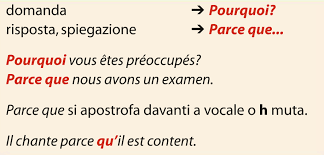 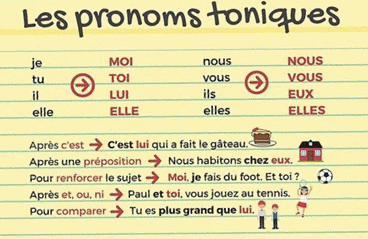 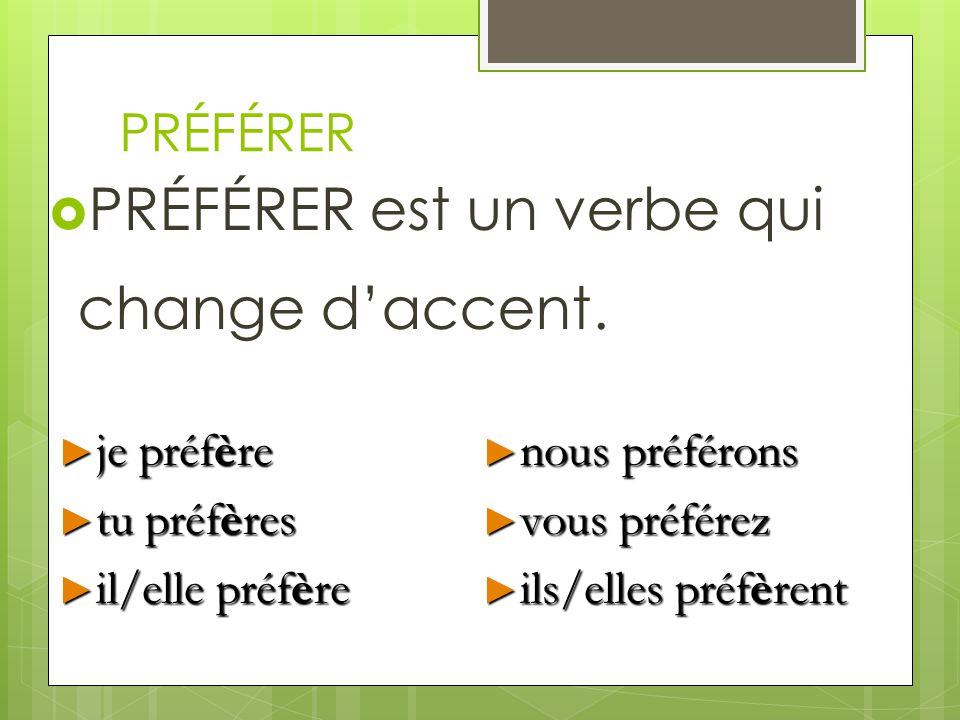 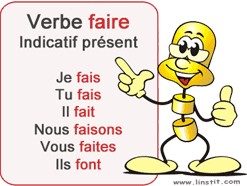 